3. Жестокое обращение с животным, выразившееся в истязании животного либо повлекшее его гибель или увечье, – влечет наложение штрафа в размере от двадцати до тридцати базовых величин, или общественные работы, или административный арест.6) мелкое хулиганство (статья 19.1). Оскорбительное приставание к гражданам и другие умышленные действия, нарушающие общественный порядок, деятельность организаций или спокойствие граждан и выражающиеся в явном неуважении к обществу, –влекут наложение штрафа в размере от двух до тридцати базовых величин, или общественные работы, или административный арест.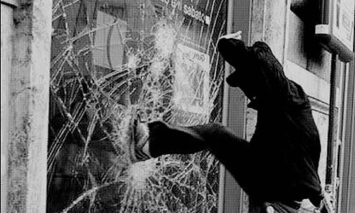 2. Не подлежит административной ответственности физическое лицо, достигшее установленного возраста административной ответственности, если будет установлено, что вследствие отставания в умственном развитии, не связанного с психическим расстройством (заболеванием), оно во время совершения деяния не могло сознавать его фактический характер и противоправность.Нормативное правая документация:Кодекс Республики Беларусь «Об административных правонарушениях» от 18.12.2020 введен в действие с 01.03.2021  Дополнительную информацию Вы можете получить в ГУО «Гомельский городской социально-педагогический центр»г.Гомель, ул. Маневича, д. 26аЗаместитель директора по основной деятельности-заведующий детским социальным приютом Баева Оксана Евгеньевна 33 51 13 Заведующий отделом профилактики семейного неблагополучия, социального сиротства:Кисель Светлана Николаевна 33 58 83 Заведующий отделом профилактики и комплексной реабилитации:Плех Екатерина Васильевна  32 70 40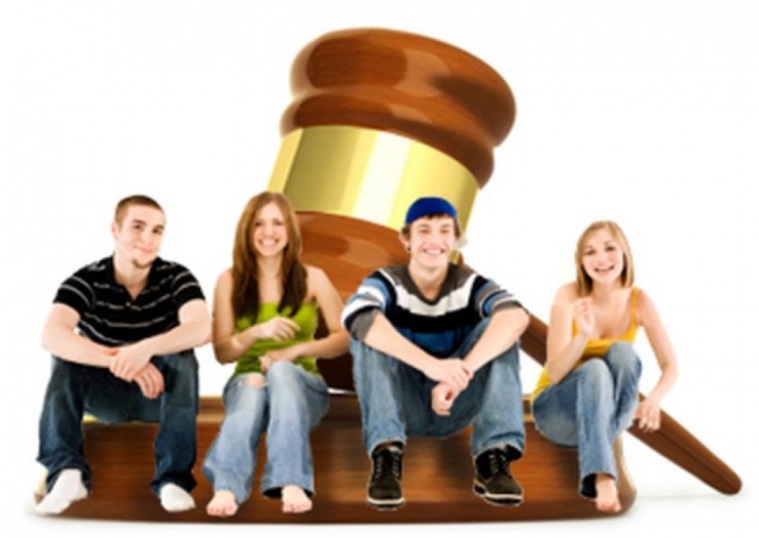 Юрисконсульт Бибель Кристина Анатольевна 32 70 40 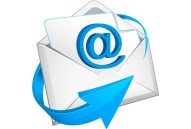 электронная почта: ggspc@mail.gomel.by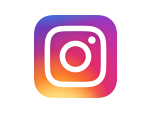 Instagram: spc_gomelFacebook: 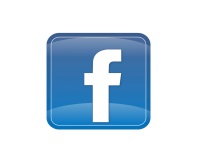 Поможем детям сейчас (ГГСПЦ)УПРАВЛЕНИЕ ОБРАЗОВАНИЯ ГОМЕЛЬСКОГО ГОРИСПОЛКОМА ГОСУДАРСТВЕННОЕ УЧРЕЖДЕНИЕ ОБРАЗОВАНИЯ  «ГОМЕЛЬСКИЙ ГОРОДСКОЙ СОЦИАЛЬНО-ПЕДАГОГИЧЕСКИЙ ЦЕНТР»Административная ответственность несовершеннолетних с 14 до 16 лет Гомель 2021Возраст, с которого наступает административная ответственностьАдминистративной ответственности подлежит физическое лицо, достигшее ко времени совершения правонарушения возраста шестнадцати лет. Физическое лицо, совершившее правонарушение в возрасте от четырнадцати до шестнадцати лет, подлежит административной ответственности только за:1) умышленное причинение телесного повреждения и иные насильственные действия либо нарушение защитного предписания (статья 10.1);1. Умышленное причинение телесного повреждения, не повлекшего кратковременного расстройства здоровья или незначительной стойкой утраты трудоспособности, –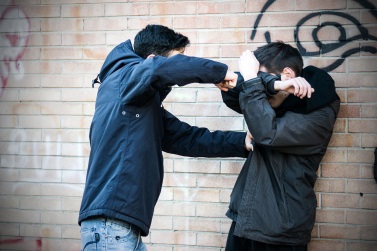 влечет наложение штрафа в размере от десяти до тридцати базовых величин, или общественные работы, или административный арест.2. Нанесение побоев, не повлекшее причинения телесных повреждений, умышленное причинение боли, физических или психических страданий, совершенные в отношении близкого родственника, члена семьи или бывшего члена семьи, либо нарушение защитного предписания –влекут наложение штрафа в размере до десяти базовых величин, или общественные работы, или административный арест.2) оскорбление (статья 10.2);1. Оскорбление, то есть умышленное унижение чести и достоинства личности, выраженное в неприличной форме, –влечет наложение штрафа в размере до тридцати базовых величин.2. Оскорбление в публичном выступлении, либо в печатном или публично демонстрирующемся произведении, либо в средствах массовой информации, либо в информации, распространенной в глобальной компьютерной сети Интернет, иной сети электросвязи общего пользования или выделенной сети электросвязи, –влечет наложение штрафа в размере от десяти до двухсот базовых величин, или общественные работы, или административный арест, а на юридическое лицо – наложение штрафа в размере от тридцати до двухсот базовых величин.3) мелкое хищение (статья 11.1);Мелкое хищение имущества путем кражи, мошенничества, злоупотребления служебными полномочиями, присвоения или растраты, хищения путем использования компьютерной техники, а равно попытка такого хищения –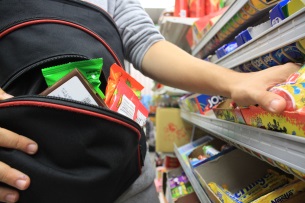 влекут наложение штрафа в размере от двух до тридцати базовых величин, или общественные работы, или административный арест.4) умышленные уничтожение либо повреждение чужого имущества (статья 11.3);Умышленные уничтожение либо повреждение чужого имущества, повлекшие причинение ущерба в незначительном размере, –влекут наложение штрафа в размере до тридцати базовых величин.5) жестокое обращение с животным или избавление от животного (статья 16.29);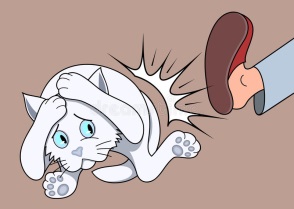 1. Жестокое обращение с животным (за исключением истязания животного), не повлекшее его гибели или увечья, –влечет наложение штрафа в размере до пятнадцати базовых величин.2. Избавление от животного – влечет наложение штрафа в размере от десяти до тридцати базовых величин.